                                                                                                                   AL DIRIGENTE SCOLASTICOOGGETTO: 	Ferie a.s. 20____/20____	….l… sottoscritt ………………………………………………………………………………………………in servizio presso codesto ……………………………………………in qualità di ...................……………………… …………………………………………….. avendo già usufruito di gg. …………………………………………….di ferie per l’a.s. 20 ____/20 _____ (ai sensi dell’art.13 del C.C.N.L. 2006/2009) e di gg. ……………………………….. di festività soppresse (ai sensi della Legge 23/12/1977, n° 937)CHIEDE di essere collocat__ in FERIE	     per n. _____ giorni lavorativi dal _____________ al _______________				    	                per n. _____ giorni lavorativi dal _____________ al _______________                                                     	             per n. _____ giorni lavorativi dal _____________ al ________________di essere collocat__ in FEST.SOPP.	     per n. _____ giorni lavorativi dal ______________ al _____________				                               per n. _____ giorni lavorativi dal _____________ al _______________                                                     	             per n. _____ giorni lavorativi dal _____________ al _______________di essere collocat__ in	                 per n. _____ giorni lavorativi dal _____________ al _______________RIPOSO COMPENSATIVO				     				                               per n. _____ giorni lavorativi dal _____________ al _______________                                                     	            per n. _____ giorni lavorativi dal _____________ al ________________Visto il	Direttore  SGA                                                                                                                Il Dirigente ScolasticoDott.ssa Anna Pezzella                                                                                                  Prof. Giuseppe Capasso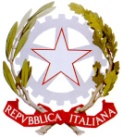 LICEO CLASSICO E DELLE SCIENZE UMANE “F.  DURANTE”Cod. Mecc. NAPC300002 – c.f. 80032500631Via G. Matteotti, 132 80027 – Frattamaggiore – NA –Tel. 081 8318981 – Fax 081 8342704 –sito web: www.liceofrancescodurante.edu.it - e-mail: napc300002@istruzione.gov.it